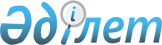 О внесении изменений в приказ Министра цифрового развития, инноваций и аэрокосмической промышленности Республики Казахстан от 12 августа 2019 года № 193/НҚ "Об утверждении Правил формирования и мониторинга реализации архитектуры "электронного правительства"Приказ и.о. Министра цифрового развития, инноваций и аэрокосмической промышленности Республики Казахстан от 1 августа 2023 года № 310/НҚ. Зарегистрирован в Министерстве юстиции Республики Казахстан 4 августа 2023 года № 33226
      ПРИКАЗЫВАЮ:
      1. Внести в приказ Министра информации и коммуникаций Республики Казахстан от 12 августа 2019 года № 193/НҚ "Об утверждении Правил формирования и мониторинга реализации архитектуры "электронного правительства" (зарегистрирован в Реестре государственной регистрации нормативных правовых актов за № 19249) следующие изменения:
      в Правилах формирования и мониторинга реализации архитектуры "электронного правительства", утвержденных указанным приказом:
      пункт 3 изложить в следующей редакции:
      "3. Архитектура "электронного правительства" предназначена для формирования целевой клиентоориентированной архитектуры государства на базе доменной модели в целях эффективного управления ИКТ-проектами и их реализации на ИКП ЭП.
      Архитектура ИКП ЭП формируется и утверждается оператором информационно-коммуникационной инфраструктуры "электронного правительства" по согласованию с сервисным интегратором "электронного правительства" и уполномоченным органом.";
      подпункт 3) пункта 6 изложить в следующей редакции:
      "3) реинжиниринг бизнес-процессов ГО, в рамках которого реализация целевого варианта бизнес-процесса предусматривает автоматизацию деятельности государственного органа, в том числе государственных функций и оказания вытекающих из них государственных услуг, в соответствии с Правилами цифровой трансформации государственного управления, утвержденными постановлением Правительства Республики Казахстан от 9 ноября 2022 года № 881 (далее – Правила цифровой трансформации);".
      2. Департаменту цифровой трансформации Министерства цифрового развития, инноваций и аэрокосмической промышленности Республики Казахстан обеспечить:
      1) государственную регистрацию настоящего приказа в Министерстве юстиции Республики Казахстан; 
      2) размещение настоящего приказа на интернет-ресурсе Министерства цифрового развития, инноваций и аэрокосмической промышленности Республики Казахстан; 
      3) в течение десяти рабочих дней после государственной регистрации настоящего приказа представление в Юридический департамент Министерства цифрового развития, инноваций и аэрокосмической промышленности Республики Казахстан сведений об исполнении мероприятий, предусмотренных подпунктами 1) и 2) настоящего пункта. 
      3. Контроль за исполнением настоящего приказа возложить на курирующего вице-министра цифрового развития, инноваций и аэрокосмической промышленности Республики Казахстан.
      4. Настоящий приказ вводится в действие по истечении десяти календарных дней после дня его первого официального опубликования.
					© 2012. РГП на ПХВ «Институт законодательства и правовой информации Республики Казахстан» Министерства юстиции Республики Казахстан
				
      Исполняющий обязанностиминистра цифрового развития,инноваций и аэрокосмической промышленностиРеспублики Казахстан 

А. Жамбакин

      "СОГЛАСОВАН"Министерство национальной экономикиРеспублики Казахстан
